Year 6 Learning Challenge (Summer 1)The Anglo SaxonsPoem: Beowulf (Epic)Art Work: The Anglo-Saxons were great craft workers. They made intricate jewellery, musical instruments and homemade toys and games. Study the carvings below and their meaning. Could you create your own shield, jewellery or game using some of the designs: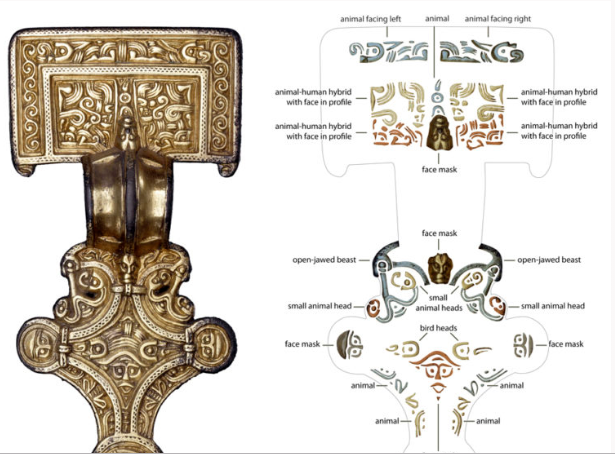 See following links for more information:https://www.bbc.com/bitesize/articles/zwjq2hvhttps://blog.britishmuseum.org/decoding-anglo-saxon-art/Key PeopleAlfred the GreatCanute the Great (sometimes known as King Canute)EventsWhy not research and produce a factfile or leaflet about the following key events. Anglo-Saxons defeat Norse at Stamford Bridge (1066AD)Kingdoms established (i.e. Mercia etc) (600AD)Music: Research instruments from the time period (lyre etc.)PoemArt WorkPersonMusicBeginningLearn it off by heartFind out 10 facts about the painting/artistDraw a portrait of the personListen to the piece of music and say what you like about it.BeginningFind another poem by the poetProduce a collage of other paintings by the artistProduce a timeline of their lifeIdentify the instruments.SecureCreate a performance as part of a pair/groupDraw a picture in similar styleProduce a poster to advertise their achievementsResearch the life of the musician(s).SecureWrite a short biography about the poetTransform the medium of the painting: use collage instead of paintingWrite a letter asking them about their lifeAttempt to recreate the piece of musicGreater DepthWrite your own poem inspired by the topicUse the image as a stimulus for a piece of descriptive writing.Explain how the world would be without this personA mind map of different emotions you feel at various points in the pieceGreater DepthCompare and contrast two poems by the poetDescribe the painting: what it represents, how it makes you feel, what it is based on.Give five reasons for and against why they should be in ‘The Hall of Fame.’Produce a piece of art/collage based on how the music makes you feel. 